Classificação Final – Credenciamento de PCNPA Diretoria de Ensino Região de Santos, torna público o resultado final do credenciamento 2018 – Edital para PCNP de história:Candidato Selecionado: Thiago H. de Araújo L. TalacimoGOVERNO DO ESTADO DE SÃO PAULOSECRETARIA DE ESTADO DA EDUCAÇÃODIRETORIA DE ENSINO – REGIÃO SANTOSGOVERNO DO ESTADO DE SÃO PAULOSECRETARIA DE ESTADO DA EDUCAÇÃODIRETORIA DE ENSINO – REGIÃO SANTOSRua Guedes Coelho, n.º 107 – Encruzilhada – Santos – SP CEP: 11050231 – TEL. (13) 3202 2400/ 3202 2402/3202 2427http://desantos.educacao.sp.gov.br/                                    desan@educacao.sp.gov.brRua Guedes Coelho, n.º 107 – Encruzilhada – Santos – SP CEP: 11050231 – TEL. (13) 3202 2400/ 3202 2402/3202 2427http://desantos.educacao.sp.gov.br/                                    desan@educacao.sp.gov.brRua Guedes Coelho, n.º 107 – Encruzilhada – Santos – SP CEP: 11050231 – TEL. (13) 3202 2400/ 3202 2402/3202 2427http://desantos.educacao.sp.gov.br/                                    desan@educacao.sp.gov.brRua Guedes Coelho, n.º 107 – Encruzilhada – Santos – SP CEP: 11050231 – TEL. (13) 3202 2400/ 3202 2402/3202 2427http://desantos.educacao.sp.gov.br/                                    desan@educacao.sp.gov.brRua Guedes Coelho, n.º 107 – Encruzilhada – Santos – SP CEP: 11050231 – TEL. (13) 3202 2400/ 3202 2402/3202 2427http://desantos.educacao.sp.gov.br/                                    desan@educacao.sp.gov.br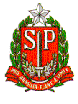 